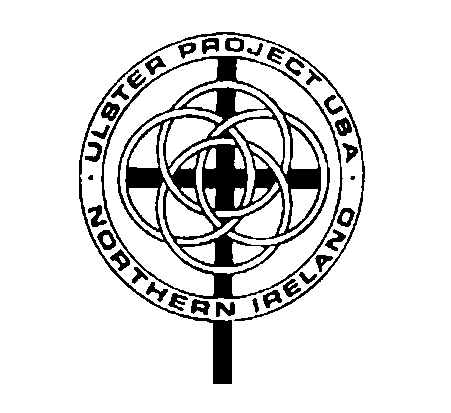 Meeting Agenda Area  ProjectDate: December 11, 2017 Opening Prayer/Scripture:  John 17:23 I in them and you in me—so that they may be brought to complete unity. Then the world will know that you sent me and have loved them even as you have loved me.Attendance sheet- please sign inTreasurer’s report-  Correspondence –Committee Reports- Auction update-ShirleyOld businessHost Families (10)CounselorsTODOther: New BusinessBoy Scout renewal- $380Auction- Scholarship- Other:  Discuss day of meeting change from 2nd Monday?       Adjournment-Next meeting January  8 , 2018 